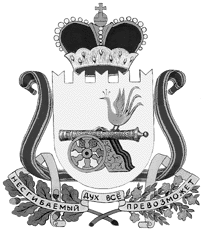 администрация муниципального образования«Вяземский район» смоленской областиПОСТАНОВЛЕНИЕот 23.03.2016 № 382Администрация муниципального образования «Вяземский район» Смоленской области постановляет:Внести в приложение к постановлению Администрации муниципального образования «Вяземский район» Смоленской области                         от 18.02.2016 № 177 изменения, изложив его в следующей редакции:Опубликовать настоящее постановление в газете «Вяземский вестник» и разместить на официальном сайте Администрации муниципального образования «Вяземский район» Смоленской области.Глава Администрации муниципального образования«Вяземский район» Смоленской области                                             И.В. Демидова О внесении изменений в маршрутную сеть пригородных пассажирских перевозок населения автомобильным транспортом общего пользования в муниципальном образовании «Вяземский район» Смоленской области№ п/п№ маршрутасогласно паспорту№ маршрутасогласно паспортуПротяженность маршрута, кмНаименование маршрута110016,516,5Н. Село – Московская 21013030Вязьма – ст. Семлево31023333Вязьма - Касня41031717Вязьма-Н.Никольское51041414Вязьма – Относово61054747Вязьма – Ефремово 71063434Вязьма – Семлево81084747Вязьма – Хмелита91096767Вязьма – Хватов -Завод101104040Вязьма  - Новый – Исаково111124848Вязьма – Калпита 121133131Вязьма  - Юшково131146262Вязьма – Шуйское  - Демидово141071919Андрейково - Кайдаково151161818Строителей - Кайдаково161211212Строителей– В.Брянская171111313П.Осипенко – В.Брянская1811813,113,1Плетниковка – В.Брянская19120(сезонный)15,515,5Русятка – Мелькомбинат-Мясоедово20128 (сезонный)10,410,4МЖК-Золотаревка21129 (сезонный)11,611,6Ж.д. клуб – Золотаревка